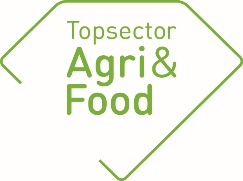 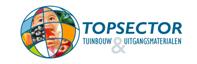 Algemene gegevensAlgemene gegevensPPS-nummerAF-18154TitelBouwplannen onder klimaatverandering en eiwit transitieThemaUitvoerende kennisinstelling(en)Stichting Wageningen Research, onderzoeksinstituut Wageningen Plant ResearchProjectleider onderzoek (naam + emailadres)Andrew Dawson, andrew.dawson@wur.nlPenvoerder (namens private partijen)Edwin de JonghAdres projectwebsiteStartdatumJuli 2019EinddatumJuni 2020Goedkeuring penvoerder/consortium De jaarrapportage dient te worden besproken met de penvoerder/het consortium. De TKI’s nemen graag kennis van eventuele opmerkingen over de jaarrapportage.Goedkeuring penvoerder/consortium De jaarrapportage dient te worden besproken met de penvoerder/het consortium. De TKI’s nemen graag kennis van eventuele opmerkingen over de jaarrapportage.De penvoerder heeft namens het consortium de jaarrapportage  goedgekeurd niet goedgekeurdEventuele opmerkingen over de jaarrapportage:Inhoudelijke samenvatting van het projectInhoudelijke samenvatting van het projectProbleemomschrijvingTwee ontwikkelingen kunnen voor de komende decennia grote invloed gaan hebben op de samenstelling van het bouwplan in de Nederlandse akkerbouw en ruwvoederproductie. Klimaatverandering brengt extremere weersomstandigheden (te nat en te droog) en nieuwe pathogenen met zich mee, de gewenste eiwittransitie vraagt om een hoger aandeel vlinderbloemigen in het bouwplan.Door deze ontwikkelingen worden hogere eisen gesteld aan bodemkwaliteit in het algemeen en bodemgezondheid in het bijzonder. De keuze van bouwplan en vruchtwisseling heeft grote invloed op bodemkwaliteit. De consequenties van bovengenoemde ontwikkelingen op bouwplan/vruchtwisseling en vervolgens op bodemkwaliteit zijn vooralsnog onduidelijk. Kennis hierover, kan de sector helpen om beter gefundeerde strategische keuzen te maken zodat ook op de middellange en lange termijn de bodemkwaliteit in het algemeen en de bodemgezondheid gewaarborgd blijft.Doelen van het projectHet project levert kennis over de mogelijke consequenties van eiwittransitie en klimaatverandering voor de bouwplannen in de akkerbouw en ruwvoederproductie in Nederland. Hiervoor worden verschillende scenario’s en bouwplan opties in scenario studies doorgerekend. Op basis van de gesynthetiseerde kennis en de scenario’s worden adviezen opgesteld voor de keuzen in bouwplan samenstelling en vruchtwisseling voor de akkerbouw en de veehouderij (ruwvoederproductie) in Nederland. De gebieden en sectoren betreffen: centrale zeeklei (akkerbouw), Zuidoostelijk zandgebied (akkerbouw en veehouderij) en Noordoostelijk zandgebied (akkerbouw veenkoloniën en veehouderij). Ook geeft het project inzicht in de potentiele omvang van teelt van leguminosen in Nederland en de mogelijke consequenties voor bepaalde deelsectoren zoals de teelt van conservengroenten. Daarnaast worden kennishiaten gesignaleerd die bij kunnen dragen aan de agenda setting voor toekomstig onderzoek.ResultatenResultatenBeoogde resultaten 2019Opstellen concept bouwplannen en scenario’s voor 3 regio’s/grondsoorten en voor ruwvoeder en akkerbouw. De gebieden en sectoren betreffen: centrale zeeklei (akkerbouw), Zuidoostelijk zandgebied (akkerbouw en veehouderij) en Noordoostelijk zandgebied (akkerbouw veenkoloniën en veehouderij). Afstemming met klankborggroep/gebruikersgroep over kennisinventarisatie, bouwplannen, vruchtwisseling, afstemming en input met adviespartijen. Definitieve opstelling scenario’s en bouwplannenDraft kennisinventarisatie over verwachting veranderende weersomstandigheden. Verwachtingen optreden nieuwe bodempathogenen. Inventarisatie teeltfrequentie en bodempathogenen van diverse vlinerbloemige plantengeslachten.Behaalde resultaten 2019Bouwplannen en scenario’s voor 3 regios Draft kennisinventarisatieBeoogde resultaten 2020Doorrekenen scenario’s en resultaten bespreken met klankbordgroep/gebruikersgroep en adviespartijenEindrapportage: Kennisinventarisatie, scenario’s, vruchtwisselingen/bouwplannen en resultaten. Factsheets met adviezen, nieuwsberichten, vakbladpublicatieOpgeleverde producten in 2019 (geef de titels en/of omschrijvingen van de producten / deliverables of een link naar de producten op de projectwebsite of andere openbare websites)Wetenschappelijke artikelen:n/aExterne rapporten:n/aArtikelen in vakbladen:n/aInleidingen/posters tijdens workshops, congressen en symposia:n/aTV/ Radio / Social Media / Krant:n/aOverig (Technieken, apparaten, methodes etc.):n/a